カルチャー教室HP掲載のご案内【掲載料金】【掲載規定】①このサービスを利用できるのは、当館で開催されるカルチャー教室・イベント及びサークル限定とし、一般募集を求める団体とする。②掲載期限は、3ヶ月とする。但し、申込内容①に関しては、利用者から掲載中止の連絡があった場合、もしくは当館の利用がなくなった時点で掲載終了とする。③申請受付期間は、掲載日の３日前までとする。④申請受付時間は、休館日を除く午前9時から午後5時30分までとする。⑤掲載中の内容に会館の都合でなく修正が発生した場合は、５回まで無料、その後は１回につき料金は100円（営利・非営利）となります。【掲載範囲】掲載範囲は次の各号に該当しないものとする①法令又は条例に違反し、又は抵触するおそれのあるもの②公序良俗に反し、又は反するおそれのあるもの③政治・宗教に関する主張、勧誘、批判等を内容とするもの。主義主張などの意見広告やこれに類するもの。④公職の候補者を推薦、支持するもの、又はこれに反するもの。⑤他社を誹謗・中傷する内容を含むもの。⑥虚偽又は誇大な表現で市民の的確な判断を誤らせるおそれのあるもの。⑦当館が推薦しているかのような、誤解をあたえるおそれのあるもの。⑧個人や団体の人格広告を目的としたもの。⑨富田林市及び当館ウェブサイトの公共性、中立性及び品位を損なうおそれのあるもの。⑩その他指定管理者が、掲載することが適当でないと認めるもの。【掲載料金の返還】掲載料金は返還しません。ただし当館の都合により広告の掲載ができなくなった場合は、この限りではない。レインボーホールホームページ　http://www.rainbowhall.jp富田林市市民会館(レインボーホール)tel　0721-25-1117fax　0721-24-5996mail　info@rainbowhall.jpカルチャー教室HP掲載申込書申込日　平成　　　　年　　　　月　　　　日・紹介ページに記載する画像は、各自ご用意願います。（画像は個人情報保護の理由などにより掲載できない場合がございます）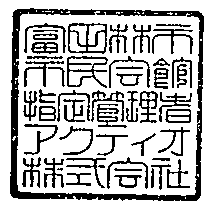 申込内容掲載内容料金(非営利／営利)①一覧表のみ団体名・内容・（担当者）・TEL・（E-mail（リンクなし））無料②紹介ページまで団体名・内容・（担当者）・TEL・（E-mail）・PR　100円／300円申請内容申請内容申請内容団体名及び個人名ふりがなふりがな団体名及び個人名代表者名※個人の場合は不要ふりがなふりがな代表者名※個人の場合は不要申請者ふりがなふりがな申請者電話番号住所〒　　　　　―〒　　　　　―住所申込内容①　一覧表のみ（無料）②　紹介ページ（非営利100円・営利300円）※掲載料金は３ケ月分です①　一覧表のみ（無料）②　紹介ページ（非営利100円・営利300円）※掲載料金は３ケ月分です掲載期間平成　　年　　月　　日　～　平成　　年　　月　　日平成　　年　　月　　日　～　平成　　年　　月　　日掲載内容（※は任意）①②団体名掲載内容（※は任意）①②ジャンル掲載内容（※は任意）①②担当者掲載内容（※は任意）①②TEL掲載内容（※は任意）①②E-mail①はリンクなし掲載内容（※は任意）②URL②PR(開催日等)※100字程度